Комитет по развитию и интеллектуальной собственности (КРИС)Тринадцатая сессияЖенева, 19 – 23 мая 2014 г.Резюме странового исследования по вопросам инноваций, интеллектуальной собственности и неформальной экономики:  неформальный сектор металлообработки в Кенииподготовлено г-ном Кристофером Буллом, старшим научным сотрудником и старшим преподавателем Технологического колледжа Университета Брауна, Соединенные Штаты Америки, г-ном Стивом Дэниелом, журнал Makeshift Magazine, Соединенные Штаты Америки, г-жой Мэри Ньери Кинянжуи, преподавателем Найробийского университета, Институт исследований в области развития, Кения, и г-ном Барреттом Хазелтайном, преподавателем Технологического колледжа Университета Брауна, Соединенные Штаты Америки1.	В приложении к настоящему документу содержится резюме исследования, посвященного неформальному сектору металлообработки в Кении, которое было подготовлено в рамках проекта «Интеллектуальная собственность (ИС) и неформальная экономика» (CDIP/8/3), ободренного Комитетом про развитию и интеллектуальной собственности (КРИС) на его восьмой сессии в ноябре 2011 г.2.	КРИС предлагается принять к сведению информацию, содержащуюся в приложении к настоящему документу.[Приложение следует]рЕЗЮМЕВ настоящем тематическом исследовании рассматривается отношение участников неформального сектора металлообработки в Кении к вопросам интеллектуальной собственности.  В данном документе также приводится общая характеристика сектора, национальной системы инновационной деятельности, доступных механизмов оформления прав ИС и соответствующих стратегий и программ.  В заключение рассмотрены несколько вариантов развития ситуации, которые могли бы облегчить для участников неформального сектора доступ к механизмам закрепления прав ИС и их использование.Настоящее исследование подготовлено в дополнение к двум другим тематическим материалам и концептуальному исследованию.  Одно из двух тематических исследований посвящено неформальному химическому сектору Южной Африки, а другое — неформальной медицинской отрасли в Гане.  В каждом из трех тематических материалов используются формулировки и схема анализа, разработанные в рамках концептуального исследования.Неформальный сектор металлообработки в Кении производит широкий спектр продуктов — от кухонной утвари и посуды до скульптурных композиций.  Также выполняются индивидуальные заказы, и производится ремонтное обслуживание.  Небольшое число участников неформального сектора разрабатывают новые технологии в области преобразования и переноса энергии.  Для знакомства с этим сектором, демографией и взглядами его участников мы использовали следующие методы:  подготовленный опрос с отдельными участниками конкретной профессиональной группы, беседы с рабочими, занятыми в неформальной металлообработке в других профессиональных сообществах, опрос двух мастеров или творческих работников, не принадлежащих к профессиональной группе и беседы с представителями правительства и НПО, занимающихся вопросами интеллектуальной собственности и (или) развитием неформального сектора.  Мы опирались на правительственные документы и веб-сайты при поиске информации о соответствующих политике и программах и их результативности.  Помимо того что неформальный сектор металлообработки производит ряд товаров и услуг, он также выходит с ними на многие рынки.  Промышленные товары, такие как кастрюли и сковороды, покупают те, кто не может позволить себе импортные аналоги.  Скульптуры и другие объекты культуры распространяются среди потребителей со средним уровнем дохода или доходом выше среднего, а также иностранных покупателей.  Новые технологии либо продаются непосредственно потребителям, либо с помощью процедуры лицензирования передаются другим производителям.  Мы обнаружили взаимосвязь между рынком продукции того или иного предприятия и отношением к вопросам интеллектуальной собственности.Наши наблюдения показали, что инновационная деятельность принимает многочисленные формы, три из которых обращают на себя особое внимание:
1.	адаптация существующих продуктов с использование доступных материалов, инструментов, профессиональных навыков и с учетом рынков сбыта.  Этот вид наиболее распространен в профессиональных группах, производящих промышленные товары (в частности в Камукунджи); 2.	создание металлических изделий, воплощающих традиционные кенийские символы, например жирафов, слонов и представителей племени масаи.  Этот вид преобладает среди тех, кто работает в бригаде вблизи ипподрома; и 3.	создание новой и оригинальной продукции индивидуальными мастерами. Стимулом инновационной деятельности выступают рыночный спрос, конкуренция и творческая составляющая.  Инновации пользуются поддержкой государственных органов и НПО и доводятся до всеобщего сведения через клиентов, средства массовой информации и поставщиков. Для желающих закрепить за собой право интеллектуальной собственности в Кении существует стандартный набор формальных механизмов на выбор:  изобретения, полезные модели, промышленные образцы, технические инновации, товарные знаки и авторское право.  Большинство участников неформального сектора используют неформальные механизмы оформления права ИС, если сталкиваются с такой необходимостью.  Эти механизмы предусматривают конфиденциальность, имеющую первостепенное значение для преимущественного положения на рынке и рассеянного производства составляющих.Правительство Кении приняло законодательство, призванное поддержать развитие неформального сектора.  Предприятия неформального сектора в основном делятся на микро- и малые предприятия (ММП);  таким образом, упоминая в нормативно-правовых документах ММП, мы имеем в виду предприятия неформального сектора, за исключением случаев, когда прямо оговорено иное.  Приведем пример: Закон о закупках 2008 г. предусматривает стимулы для продавцов, сотрудничающих с ММП, а министерская программа обеспечивает доставку продукции, изготовленной предприятиями неформального сектора, к местам проведения торговых выставок.  Недавно принятое законодательство четко ориентировано на поддержку инновационной деятельности ММП.  На момент составления настоящего документа была начата работа по подготовке программ для реализации принятого законодательства.выводыЧлены профессиональных групп, производящих промышленные товары для потребителей с низким уровнем дохода, придают большое значение отношениям, основанным на доверии, и обмену ресурсами, позволяющим им адаптироваться к меняющимся потребностям.  Однако они также хотели бы занять лидирующее положение на рынке и иметь привилегированные отношения с клиентами. Участники профессиональных групп, изготавливающих продукцию для потребителей со средним уровнем дохода и доходом выше среднего, уделяют большее внимание сохранению преимущества.  Они работают на основе конфиденциальности, скрывая свой производственный процесс от внешних игроков, а в отдельных случаях разделяя процедуру изготовления на части и поручая разные задачи различным поставщикам услуг, с тем чтобы все элементы, необходимые для создания продукта, были сконцентрированы исключительно у заказчика. Самостоятельно работающие мастера, т.е. не входящие в профессиональные группы, проявили наибольший интерес к охране своих прав интеллектуальной собственности:  они пользуются формальными механизмами охраны, включая товарные знаки и полезные модели.  Эта группа не довольна процедурой закрепления прав ИС.Варианты развитияНегативные факторы, влияющие на существование любого перечисленного вида деятельности (изготовление промышленных товаров, предметов искусства, самостоятельная деятельность), заставили нас задуматься над вариантами действий, способствующими развитию.  Процветание производителей промышленных товаров связано с тем, что цена их продукции ниже цены импорта.  Если ценовое преимущество сдвинется в сторону импортных товаров, то кенийское производство зачахнет.  Большая часть используемых для производства материалов отправляется на переработку.  Рост цены материала на мировом рынке может также привести к повышению цены производителя неформального сектора, что укрепит позиции импортного товара.  Таким образом, для этой группы размер импортных пошлин важнее, чем охрана прав ИС.  Если производители промышленных товаров создадут клиентскую базу со средним уровнем дохода и доходом выше среднего для реализации своих товаров, то ценность регистрации товарных знаков и промышленных образцов повысится. Главной опасностью для производителей объектов культуры являются местные конкуренты, имеющие преимущества с точки зрения цены или художественного исполнения.  Ценовое преимущество может быть достигнуто посредством инноваций и охраняться при помощи полезной модели.  Уникальность художественного исполнения может охраняться промышленным образцом.  Таким образом, понимание ценности каких-либо преимуществ дает серьезный стимул для охраны продукта.Для предприятий, не входящих в профессиональные группы, угроза может исходить от конкурентов (в случае производителей мебели и домашней утвари) или субъектов, стремящихся незаконно завладеть новой технологией.  Для таких случаев существует система форм охраны продукта в виде товарных знаков, промышленных образцов, полезных моделей и патентов.Все участники опроса, проявившие интерес к охране своих идей, также затронули тему издержек (такие как время, усилия, изучение системы, финансы), сопряженных с получением охраны прав ИС.  ММП должны проанализировать предлагаемые преимущества таким образом, чтобы понять оправданность получения охраны.  Это непростая процедура даже для крупных фирм, и ММП, очевидно, потребуется содействие в этой связи.  Возможно, предложение обеспечить охрану прав будет встречено с бóльшим энтузиазмом, если процедура станет более дешёвой.  Это потребует работы над политической линией, создания новых категорий механизмов закрепления прав ИС, упрощения требований к подаче заявки, оптимизации процесса, четкого описания процедур, а также обеспечения беспрепятственного доступа к разнообразным компонентам и снижения размера пошлин.  Развивая эти идеи, особенно важно признавать, что ценности, почитаемые участниками профессиональных групп — отношения, основанные на доверии, и обмен ресурсами — являются важнейшим фактором функционирования общества в широком смысле.  Иногда эти ценности рассматриваются как расходящиеся с принципами охраны индивидуальных прав интеллектуальной собственности.  Но это не всегда так, и люди, отвечающие за изменение ситуации, должны искать инновационные решения, способствующие развитию важных культурных норм и индивидуальных прав.[Конец приложения и документа]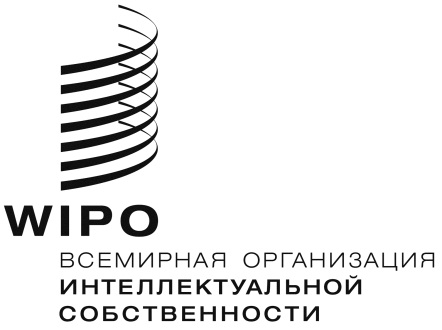 RCDIP/13/INF/3    CDIP/13/INF/3    CDIP/13/INF/3    оригинал:  английскийоригинал:  английскийоригинал:  английскийдата:  24 февраля 2014 г.дата:  24 февраля 2014 г.дата:  24 февраля 2014 г.